Муниципальное дошкольное образовательное учреждениеЧановского детского сада 2      Проект на тему:«История СНЕГОВИКА»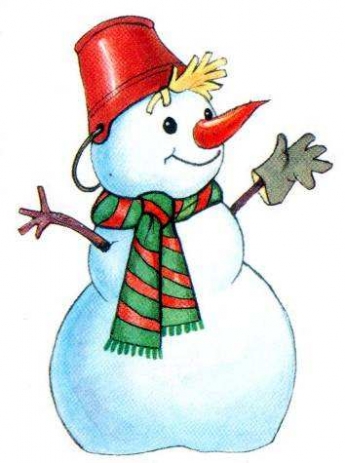                                                                         Составили проект:                                                                          воспитатели 1 кв. категории                                                                                                    Боровкова О.В.                                                                                                      Непостаева Н.А.Тема: История Снеговика.Тип проекта: исследовательско - творческий.Образовательные области: художественно-эстетическое развитие, социально-коммуникативное развитие, познавательное развитие.Продолжительность: краткосрочный (январь).Участники проекта: дети, родители, педагог.Актуальность проекта:Есть множество интересных зимних развлечений для детей. И с горки на санках кататься, и на лыжах бегать, и в снежки играть… Но самое увлекательное и интересное – это лепка снеговика. Снеговик! Такое знакомое всем нам слово, а откуда он взялся, знаем ли мы! А действительно откуда? Такой вопросы и вдохновил нас на реализацию проекта «Снеговик». Тема нашего проекта актуальна в настоящее время именно в январе..В ходе данного проекта дети будут узнавать о зимнем времени года, новогоднем празднике, русских традициях, елке, Деде Морозе, но основные загадки раскроются перед детьми именно о Снеговике: откуда он взялся, почему у него такая форма, может ли быть снеговик не из снега, почему у него нос морковкой, и почему он тает. Данный проект поможет разбудить детскую фантазию и творчество.Цель проекта: приобщение к культуре зимних забав, праздников, традиций, развитие познавательных и творческих способностей детей.Задачи:Познакомить детей с историей образа Снеговика, с разнообразием зимних забав.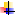 Дать детям элементарные представления о природном объекте - воде, её превращениях в снег, в лёд.Формировать познавательную активность детей при проведении опытов, экспериментов и наблюдений.Развивать художественно-эстетические навыки.Развивать наблюдательность у детей.Обогатить словарный запас детей по данной теме.Вовлечь родителей в проект.Ожидаемый результат:актуализированы знания детей о сезонных изменениях в природе в зимнее время года;развит интерес к исследовательской деятельности;обогащен словарный запас детей по теме;приобщены родители к творческой работе с детьми, укреплен интерес в сотрудничестве с детским садом.
Этапы реализации проектаПодготовительный этап.1. Постановка цели, задач.2. Изучение методической литературы.3. Подбор пособий для работы с детьми4. Выбор основных мероприятий5. Выбор форм работы с родителями.6. Определение ожидаемого результатов.Практический.1. Составление консультаций, рекомендаций.4. Творческие задания для родителей и детей.5. Беседы, наблюдения, образовательная деятельность с детьми.6. Игровая, трудовая, продуктивная.Заключительный.Выставка «Парад снеговиков».План реализации проекта:Практический этап.- Беседа на тему: «Снова к нам пришла зима».Цель: закреплять признаки зимней погоды.- Беседа: «Зимние забавы».Цель: познакомить с разнообразием зимних забав. Показ иллюстраций, рисунков с изображением зимы.Чтение художественной литературы о зиме, о снеговике.Чтение и заучивание стихотворения «Звёздочка-малютка».Наблюдение на прогулке. «Снегопад».Цель: познакомить детей с сезонным явлением — снегопадом.Опыт №1 «Снег и его свойства».Цель: знакомить детей с физическими свойствами снега – он белый, холодный, пушистый, рассыпается. Когда он влажный – из него можно лепить.Лепка «Снежки для снеговика».Цель: учить детей раскатывать комок пластилина круговыми движениями, соединять комки вместе, создавая снеговика.Рисование «А у нашего двора Снеговик стоял с утра».Цель: учить рисовать предметы круглой формы, учить передавать в рисунке строение предмета, состоящего из несколько частей, закреплять навыки закрашивания круглой формы кистью.Аппликация – игра «Друзья для снеговика».Цель: вызвать интерес к изображению снеговика, дать наглядное представление о «части и целом» (Снеговик –целое, снежки-части).Чтение сказки: «Путешествие маленькой Снежинки».Подвижная игра «Снег кружится» (по стихотворению А.Барто).Цель: научить детей соотносить собственные действия с действиями участников игры.2 неделяРассматривание и чтение книги «Что мы делали зимой». Логопедическая игра «Снежинки».Опыт № 2 «Что такое снег?»Цель: формировать представления о физических свойствах снега. Подвести детей к пониманию того, что в тепле снег тает, превращается в воду.Рассматривание иллюстраций, фотографий, плакатов, открыток, сюжетных картинок на тему «Снеговик».Подвижная игра «Выпал беленький снежок»Цель: развитие двигательной активности, умение двигаться в соответствии со словами песни.Рисование «Снеговик» в нетрадиционной технике.Цель: учить рисовать круги (большой, средний и маленький), отрабатывать нетрадиционную технику рисования «мятой бумагой».Аппликация – игра «Снеговик из ладошек».Цель: учить создавать волшебство своими руками, используя бумагу.Опыт № 3 «Лёд и его свойства».Цель: продолжать формировать представления у детей о физических свойствах воды.Игра - экспериментирование «Разноцветные льдинки».Цель: формирование познавательного интереса у детей младшего дошкольного возраста через эксперимент.Заключительный этап.Оформление выставки совместных творческих работ «Парад Снеговиков».Цель: приобщить родителей к творческой работе с детьми, укрепить заинтересованность в сотрудничестве с детским садом.Итоги проекта.Проект «История Снеговика» в нашем детском саду проходил с 13 января. В ходе проекта дети смогли ответить на главный, интересующий их вопрос «Откуда взялся снеговик?». Узнали о разновидностях снеговиков, услышали сказки, рассказы об этих персонажах. В детском саду они лепили, рисовали, создавали самых разных снеговиков. Дети всесторонне исследовали снег: на прогулках и в группе в экспериментальной зоне, рассмотрели его, потрогали. Все дети с большим интересом проявляли активность при проведении опытов. За это время дети наблюдали за снегопадом во время прогулки, рассматривали снежинки, сделали вывод, что снег холодный, тает на ладошке, послушали издаваемые снегом звуки (снег хрустит под ногами). В течение всего проекта дети с удовольствием и желанием играли в подвижные и речевые игры — научились соотносить собственные действия с действиями участников игры в соответствии с текстом. Дети познакомились с новыми художественными произведениями. Во время проекта малыши заметно сблизились друг с другом, активизировалась речь, у детей развились наблюдательность, внимание, научились элементарному сравнению холодный – тёплый. Поучаствовали в конкурсе «Парад Снеговиков». Что явилось итоговым продуктом проекта. Участники задействовали всю свою фантазию, сообразительность и смекалку. Из каких только материалов не было снеговиков: из ниток, из бумаги, из ткани, из теста. Размеры снеговиков также были различны: от самых маленьких до больших.Таким образом, благодаря проекту «История Снеговика» мы добились следующих результатов:актуализировали знания детей о сезонных изменениях в природе в зимнее время года;развили интерес к исследовательской деятельности;обогатили словарный запас детей;Использованная литература:1..В.Н.Волчкова, Н.В.Степанова «Развитие и воспитание детей младшего дошкольного возраста»;2. И.П.Афанасьева «Маленькими шагами в большой мир знаний»;3. «Развивающие игры с малышами до трёх лет» (Составитель Т.В.Галанова);4 С.Н. Теплюк «Занятия на прогулке с малышами»;5.И.А.Лыкова «Изобразительная деятельность в детском саду»;6.Т М.Бондаренко «Комплексные занятия впервой младшей группе детского сада»;Приложение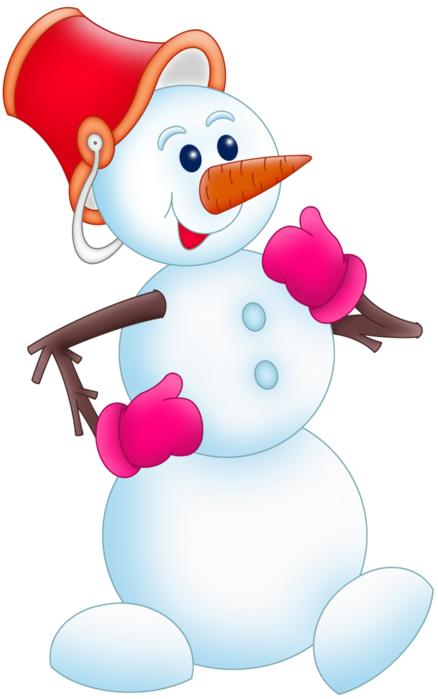                 НЕМНОГО ИСТОРИИОткуда появился снеговик? 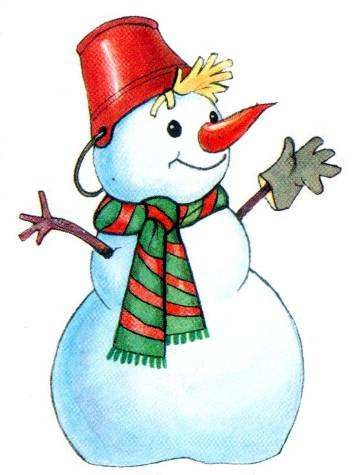 Пришла зима и преобразила мир. И мы будто попали в чудесную сказку: летит белый пушистый снег, сверкает на солнце укрытая зимним одеялом спящая земля... И в каждом дворе, словно по мановению волшебной палочки, появляются укутанные в шарфы забавные снеговики.Эта веселая зимняя затея, лепить снеговика, известна людям уже не одно столетие. По одной из легенд, снеговики – это ангелы. Ведь снег – это дар неба. А если снеговик – это ангел, то он может передавать Богу просьбы людей. Передавали свои просьбы так - лепили маленького снеговичка из свежевыпавшего снега и тихонько шептали ему свое желание. Верили, что как только снежная фигурка растает, желание сразу будет доставлено на небеса и вскоре исполнится.Снегови́к — простая снежная скульптура, создаваемая зимой — в основном, детьми. Лепка снеговиков — дошедшая до нас с древних времён детская зимняя игра, зародившаяся при чистке снега со двора или дорожек, тропинок. Самым простым способом почистить снег во время оттепели было, скатать его в снежный шар, из которых и делались снеговики.Тело снеговика состоит из трёх снежных шаров (комов), которые получаются путём лепки снежков и накатывания на них лежащего снега. Самый большой ком становится брюшком снеговика, поменьше - грудью, а самый маленький - головой. Остальные части тела можно сделать по-разному.Руки снеговика могут быть сделаны из двух веток, но иногда делаются руки из двух небольших комков снега. В «руки» снеговику даётся лопата или метла. Иногда снеговик снабжается двумя ступнями из снежных комков, как бы выглядывающими из-под полы его шубы. Нос снеговика делают из моркови, но иногда используют другие материалы (камушки, палочки, угольки). Ими же обозначаются и другие черты лица. На голову снеговику при возможности надевают ведёрко.На Руси всегда лепили и снеговиков, и снежных баб. Достоверно время появления этой традиции в России неизвестно. Сегодня снеговики стали просто традиционной зимней забавой, которой с равным удовольствием предаются взрослые и дети. О связи с прошлым напоминают лишь обязательные атрибуты снежных фигур:Старое ведро на голове — символ достатка в доме.Метла — чтобы «отгонять» сильные морозы и «пригонять» много снега: тогда земля принесет больший урожай.Угольки и старый домашний хлам в качестве деталей лица — символ избавления от прошлого.Нос-морковка — бессловесная просьба о хорошем урожае.9 января по сказочному календарю принято отмечать День Рождения Снеговика.СТИХИСнежно белый снеговикОн не мал и не велик,
Снежно белый снеговик.
У него морковкой нос,
Очень любит он мороз,
В стужу, он не замерзает.
А весна приходит – тает.
Что же делать, как же быть?
Как его нам сохранить?
Может белый холодильник,
Для снеговика купить?Снеговик из детской сказкиРаскраснелась детвора -
Накатала три шара!
Друг на друга их сложили,
И ведро нагромоздили.Нос - морковка, уголь - глазки,
Снеговик из детской сказки!
Руки - ветки, рот - конфета...
Пусть стоит теперь до лета!Снежная бабаМы снежную бабу слепили на славу. 
На славу, на славу, себе на забаву.
На нас она черными смотрит глазами, 
Как будто смеется двумя угольками.
Хотя и стоит наша баба с метлой, 
Но пусть не покажется вам она злой.
Ведро вместо шляпы надели мы ей… 
Со снежною бабой игра веселей.Ком, комочек и комокЧто стоишь и ждёшь, дружок:
Ком, комочек и комок?
Угли — глазки, нос — морковка,
И метёлку держишь ловко.Мне прекрасно здесь стоится,
В двери Новый год стучится,
Дедушка Мороз и вьюга
Лепят для меня подругу.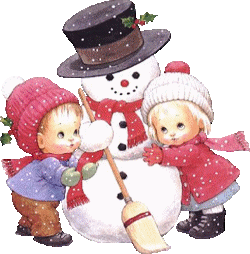 Лепим снеговикаЛепит с самого утра
Детвора снеговика.
Снежные шары катает
И смеясь, соединяет.Cнизу самый крупный ком,
Чуть поменьше ком на нём.
Ещё меньше – голова,
Дотянулись мы едва.Глазки - шишки, нос морковка.
Шапочку надели ловко.
Яркий шарф, в руках метла.
И довольна детвора.Мы слепили снеговик.Он не мал и не велик.Носик из моркошки.Вместо глаз — картошки.Очень милый и смешной.Привели его домой.Поутру растаял.Мыть полы заставил.Раскраснелась детвора -Накатала три шара!Друг на друга их сложили,И ведро нагромоздили.Нос — морковка, уголь — глазки,Снеговик из детской сказки!Руки — ветки, рот — конфета…Пусть стоит теперь до лета!Что стоишь и ждёшь, дружок:Ком, комочек и комок?Угли — глазки, нос — морковка,И метёлку держишь ловко.Мне прекрасно здесь стоится,В двери Новый год стучится,Дедушка Мороз и вьюгаЛепят для меня подругу.Что такое? — красный нос!Снеговик простужен?…Может быть ему компрессИли доктор нужен?Но смеётся детворавесело и звонко:- Вместо носа у негокрасная морковка!Лепит с самого утраДетвора снеговика.Снежные шары катаетИ смеясь, соединяет.Cнизу самый крупный ком,Чуть поменьше ком на нём.Ещё меньше – голова,Дотянулися едва.Глазки- шишки, нос морковка.Шапочку надели ловко.Яркий шарф, в руках метла.И довольна детвора.- Снеговик! Снеговик!Ты откуда здесь возник?С мамой мы вчера гуляли.А тебя мы не видали…- Я пришел из зимней сказки,Для тебя принёс салазки.Дед Морозу помогаю,Всех детишек поздравлю.Расскажи-ка мне стишок,Про Снегурку и снежок!Спой, Катюша, песенку,Всем нам будет весело!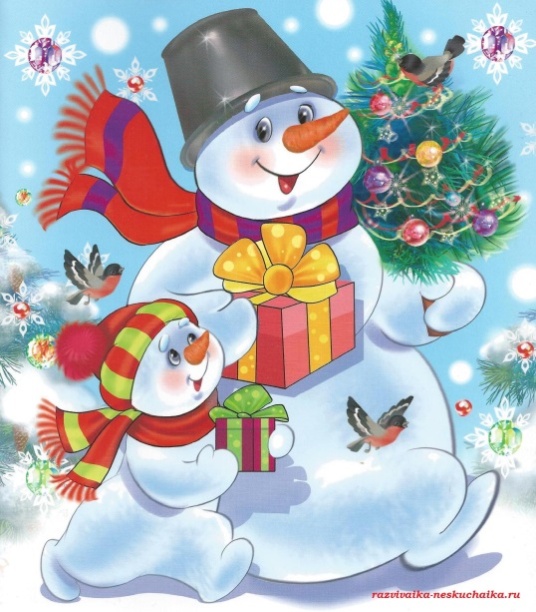 Снеговик стоял на горке,Не одет совсем никак.Притащил ему ЕгоркаПапин старенький пиджак.Шарф ему связала НинаВместе с бабушкой своей.Шляпу вынесла Марина -Ничего, что без полей.Снеговик детишкам местнымБлагодарен от души:До чего наряд чудесныйПодарили малыши!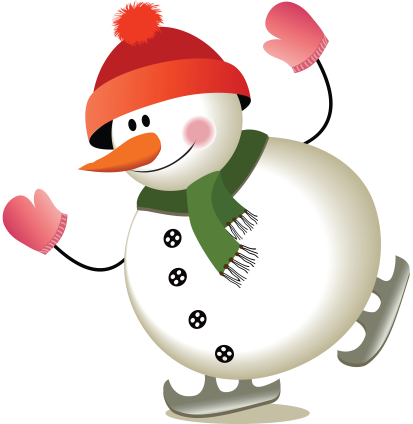 Мы его лепили с Вовкой.Получился просто класс! -С носом красным из морковки,С угольками вместо глаз.И ведро, как будто шляпу,Водрузили набекрень,Вышел ростом больше папы!Мы старались целый день.На полянке снег, снег!Возле елки – смех, смех!Мы скатаем ком, ком,И построим дом, дом!Снеговик там будет жить, жить.Чай с малиной станет пить, пить.Не полезен для него чай , чай!Вдруг растает невзначай?Ай!Снеговик письмо шлет другу:«Я тебе желаю вьюгу…Чтоб метель весь год мела…Льда, сугробов, снежных горок,И морозов «минус сорок»…И душевного тепла!»К нам снеговик пришёл во двор.«Но где Ваш Головной убор?» -Не удержался Вова.И Снеговик, мигнув хитро,Надел на голову седроИ вдруг сказал: «Готово!»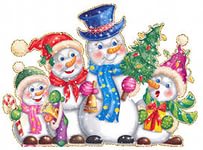 Снежная бабаМы снежную бабу слепили на славу.На славу, на славу, себе на забаву.На нас она черными смотрит глазами,Как будто смеется двумя угольками.Хотя и стоит наша баба с метлой,Но пусть не покажется вам она злой.Ведро вместо шляпы надели мы ей…Со снежною бабой игра веселей.Как велик,Как велик,Как великНаш снеговик!Мы лепили не вдвоём,Не втроём,Не вчетвером,Мы трудились всем двором!Снеговик наш рос и рос.Тётю Машу перерос,Дядю Сашу перерос!Головой достал до звёзд!На дворе давно темно,Мы стоим, глядим в окно -Скучно там емуНочью одному!Ростом с горку — невеличкуЗавтра слепим снеговику!К смеху детскому привыкНаш веселый снеговик.Он гуляет во двореДни и ночи в январе.Вместо глаз — два уголька,Шарфик с окантовкой,И видна издалекаРыжая морковка.Вышел как-то раз во дворМладший братик мой, Егор.Видит: нет снеговика,Только лужица одна.Я как старшая сестраВытираю слезы:Вдруг, ему уже пораК дедушке морозу?Снеговик из детской сказкиРаскраснелась детвора -Накатала три шара!Друг на друга их сложили,И ведро нагромоздили.Нос - морковка, уголь - глазки,Снеговик из детской сказки!Руки - ветки, рот - конфета...Пусть стоит теперь до лета!ИГРОВЫЕ СИТУАЦИИ:ЭКСПЕРИМЕНТАЛЬНО-ИССЛЕДОВАТЕЛЬСКАЯ ДЕЯТЕЛЬНОСТЬ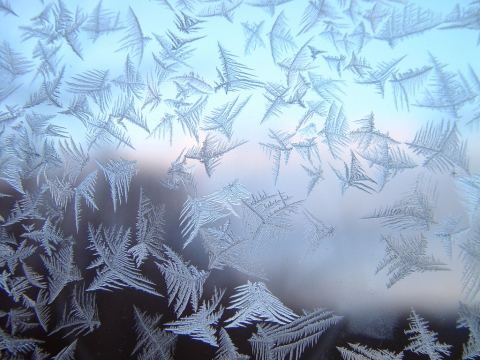 Игра - экспериментирование  «Разноцветные льдинки».Цель: формирование познавательного интереса у детей младшего дошкольного возраста через эксперимент.Задачи: - познакомить детей со свойствами воды в жидком и твердом состоянии, показать как цветная вода превращается в лед.- активизировать слова «холодный», «гладкий », «разноцветный».- закрепить знание цветов (желтый, красный, синий, зеленый).Оборудование:-Кисточки, формочки, гуашь, вода, ведро, ленточки.Ход эксперимента:Воспитатель предлагает детям провести эксперимент и самим сделать сосульки, но не простые, а разноцветные и фигурные.1 этап:Дети самостоятельно выбирают цвета, которыми хотят раскрасить воду. С помощью воспитателя аккуратно добавляют необходимое количество краски в воду, до получения яркого окраса воды, перемешивают для однородности цвета.2 этап:Дети с воспитателем заполняют цветной  водой формочки. Делают петельку из ленты и аккуратно погружают ее в воду.3 этап:Оставляют для полного замерзания воды. (в морозилке, если позволяет мороз на улице)4 этап:Дети с помощью воспитателя осторожно вынимают замерзшие льдинки из формочек,  украшают полученными ледяными игрушками ветки деревьев.Из полученных льдинок также можно выложить картину на снегу, построить крепость или домик и т.д.Опыт № 1. «Снег и его свойства»Цель: Знакомить детей с физическими свойствами снега – он белый, холодный, пушистый, рассыпается. Когда он влажный – из него можно лепить.Оборудование: снег в тазике.Ход опыта: принести в группу снег. Предложить потрогать рукой - снег холодный или тёплый? Предложить детям слепить комочек – не лепиться, рассыпается. Оставить на несколько минут, снег становится мягким и влажным и из него уже можно слепить комочки.. Сделать вывод о том, что снег лепиться только тогда, когда он влажный.Опыт № 2. «Что такое снег?».Цель: формировать представления о физических свойствах снега. Подвести детей к пониманию того, что в тепле снег тает, превращается в воду.Оборудование: снег, тазик, морковка, камешки .Ход опыта: Принести с прогулки снег и слепить снеговика. Оставить его в гостях, в группе.Вечером, после сна дети решают поиграть со снеговиком. Но его нет, после него осталась вода, нос-морковка и глаза - камешки. Рассмотреть воду, обратить внимание детей на грязь на дне ванны. Сделать вывод, что от тепла снег тает и превращается в воду, что снег – это тоже вода, но в другом качестве, помочь детям сделать вывод о том, почему нельзя брать снег в рот. Предложить воду вынести на улицу и завтра посмотреть, что с ней произойдёт.Опыт №3 «Лёд и его свойства».Цель: Продолжать формировать представления у детей о физических свойствах воды. Подвести к пониманию того, что вода имеет свойство замерзать, превращаясь в лёд (твёрдый, хрупкий, холодный, прозрачный).Оборудование: замёрзшая вода в ёмкости (осталась от растаявшего снеговика).Ход опыта: занести ёмкость с замёрзшей водой. Дети видят, что вода превратилась в лёд, вмёрзли в лёд: нос-морковка и глаза - камешки.( Напомнить детям о снеговике, который растаял.). Почему? Дети пытаются ответить на вопрос — потому, что на улице холодно, мороз и вода замёрзла. Предложить детям рассмотреть льдинку, потрогать её. Лёд холодный, твёрдый, но когда уронишь, может расколоться – значит, он хрупкий. Сделать вывод, что лёд – это вода.Подвижные игры и прогулкаПодвижная игра «Снег кружится» (по стихотворению А.Барто)Цель: научить детей соотносить собственные действия с действиями участников игры.Оборудование: ободки с эмблемами снежинок.Ход игры: Воспитатель напоминает детям, что снег лёгкий, он медленно падает на землю, кружится, когда подует ветерок. Затем предлагает всем участникам игры ободки-эмблемы. Воспитатель предлагает детям покружится, произнося: «Снег, снег кружится, белая вся улица!». Затем жестом приглашает детей приблизиться, произносит: «Собрались мы все в кружок, завертелись, как снежок!»Дети выполняют действия произвольно, и в конце медленно приседают. Воспитатель произносит: «Подул холодный ветер. Как? В-в-в-в!» ( В-в-в-в -произносят дети). Разлетелись, разлетелись снежинки в разные стороны. Дети разбегаются по площадке.Подвижная игра «Выпал беленький снежок»Цель: Развитие двигательной активности, умение двигаться в соответствии со словами песни.Ход игры: Взрослый поёт, а дети подражают словам песни.Выпал беленький снежок,Соберёмся мы в кружок.Снег, снег, белый снегЗасыпает всех.( Стоя кружком, поднимают руки вверх и медленно опускают)Мы на саночки садимсяИ под горку быстро мчимся.Снег, снег, белый снег —Мчимся мы быстрее всех.(Становятся друг за другом и бегут по кругу, руки позади)Дети все на лыжи встали,Друг за другом побежали.Снег, снег, белый снег —Кружит, падает на всех.(Идут медленно по кругу, руки согнуты в локтях и сжаты в кулачки, как будто держат палки от лыж.)Мы из снега ком слепили,Снеговика мы мастерили,Снег, снег, белый снег -Снеговик наш лучше всех!(Дети наклоняются и показывают, как лепят снеговика)Дети к вечеру усталиИ в кроватках задремали.Снег, снег, белый снегСпят ребята крепче всех!На столе лежат комочки ваты. (Садятся на корточки, ручки под щёчку, «спят»).Конспект прогулки «Снегопад».Цель: познакомить детей с сезонным явлением — снегопадом.Ход прогулки:Дети выходят на прогулку и видят, что идёт снег. «Снег, снег идёт!» — сообщают они воспитателю. «Правильно! – говорит воспитатель – идёт снег. Много снега насыпало кругом. Посмотрите, снег уже лежит и на дорожке, и на скамейке, и на столике. А он всё падает и падает. Это снегопад!» дети повторяют: «Снегопад». Педагог продолжает : «медленно кружатся в воздухе снежинки. Кружатся и садятся, кто куда. А на нас садятся? Вот только, что одна снежинка села на Танину шубу, а другая – на Сашину шапку». Дети внимательно осматривают себя.«Смотрите, как звёздочка!» — говорит педагог и предлагает посмотреть на красивую снежинку. Педагог предлагает подставить руку навстречу падающему снегу, а когда упадёт на варежку большая снежинка – подуть на неё. «Летит? Пусть летит дальше! Снежинка лёгкая пушистая, красивая!» Затем снимает варежку и предлагает детям понаблюдать, что произойдёт со снежинкой. Объясняет: «Села снежинка на руку и растаяла. Была, и вот её уже нет! Вот такая звёздочка-малютка!» Прочесть стихотворение З.Рождественской «Звёздочка – малютка», повторив дважды его концовку: «Села и растаяла на моей ладошке». Дети повторяют: «Снежинка лёгкая, пушистая, красивая, как звёздочка». «А какого она цвета? – спрашивает педагог. Старается Зимушка-зима, укутывает снегом кусты, на ёлку шапку надела. Посмотрите, какого цвета Зимушка-зима?» Закончив наблюдение дети играют в подвижную игру «Снег кружится», затем переходят к самостоятельной деятельности. Спустя некоторое время педагог предлагает слепить снеговика, но снег «не лепится». « Давайте возьмём снег в группу и попробуем слепить снеговика».

Художественные произведенияСтихотворение «Звёздочка-малютка».Вот так! Белая, узорная Звёздочка-малютка.Ты слети мне на руку, посиди минутку.Покружилась звёздочка в воздухе немножко,Села и растаяла на моей ладошке.(З. Рождествеская)Сказка «Путешествие маленькой Снежинки»Автор: Бессонова И.Г.В некотором царстве, в некотором государстве жила-была маленькая Снежинка. Однажды захотелось ей узнать, откуда же она появилась. И полетела она за три горы, за три моря, в тридесятое царство, в тридесятое государство.Летит, смотрит, в густом лесу стоит избушка на курьих ножках. Интересно стало Снежинки: кто же в ней живёт? Присела на трубу, заглянула в избушку – пусто. А в этой избушке жила Баба Яга – Костяная нога, но она улетела в своей ступе по каким-то важным делам. Нечего делать – полетела дальше. Летела-летела, видит большущий снеговой ком лежит. Присела на него Снежинка и спрашивает: - Комочек, Комочек, скажи, откуда я появилась?Ничего не сказал ей ком, а медленно-медленно покатился. Снежинка за ним. Проводил Комочек Снежинку до конца опушки, попрощался. И полетела она дальше.Долго ли, коротко летела Снежинка, летела-летела и увидела ребят – они гуляли на площадке детского сада. Дети подставляли свои маленькие ладошки, ловили снежинки и разглядывали их.Всё небо и весь воздух были полны снежинками. Когда снег летит – снежинки как пух, лёгкие, воздушные, а поближе разглядишь, то увидишь звёздочки, все они такие резные и все разные.- Как много у меня сестричек! - подумала Снежинка, и опустилась на ветку берёзы.- Ребятишки-шалунишки, скажите, откуда я появилась?Дети хотели пригласить Снежинку к себе в группу и там ей рассказать, о том, откуда она появилась. Но один мальчик, звали его Витя, рассказал всем такую историю:«Хотел я снежинку домой принести, её положил на ладонь.Снежинка шепнула тихонько «Прости, но лучше меня ты не тронь!»Как будто бы я ничего не слыхал, снежинку колючую нёс,Она мне ладошку кольнула слегка, и сделалась капелькой слёз!»Стали дети думать, как им спасти Снежинку, чтобы она не растаяла в тёплой группе. Думали-думали, и придумали. Позвали Деда Мороза и Снегурочку в гости. Стали те колдовать: на аккордеоне играть, свечкой помогать. «Раз, два, три, снежинка – лети!».Как только они произнесли своё заклинание – маленькая Снежинка превратилась в большую, красивую, сказочную и волшебную Снежинку. Теперь ей не страшно залететь и в помещение.А в группе уже все к Новогоднему празднику готовятся и много-много сестричек-снежинок живут тут: и на стене, и на окнах.И стали дети рассказывать:Сначала Снежинка была просто водой и жила себе в море-океане. Стало солнце припекать, и превратилась вода в пар, и стала испаряться: капельки пара поднимались всё выше и выше. Сначала собирались в облачка, затем облачка превратились в тучу, большую, чёрную.Жили-жили капельки в тучке, скучно им стало, начали они капризничать.Отпустила их тучка погулять. А пока они спускались вниз, капельки превращались в красивые звёздочки-снежинки. А когда много снежинок — это снегопад. Вот одной из них и была наша Снежиночка. А из снега можно лепить снеговика, строить горки, снежные постройки.Поблагодарила Снежинка ребят – теперь –то она знала, откуда появилась.Логопедическое упражнение «Снежок».Цель: выработать диафрагмальное дыхание, а также продолжительность, силу и правильное распределение выдоха.Ход упражнения: Воспитатель: На улице сегодня чудесная погода. Снежок падает! На снежинки тихо дует ветерок, и они красиво кружатся в воздухе. А вы хотите подуть на снежинки?Педагог раздаёт детям небольшие рыхлые кусочки ваты и показывает, как надо дуть. Вату можно положить на ладошку, на стол — и сдувать лёгкие, нежные комочки, сначала глубоко вдохнув воздух, а потом выдохнув: «Фу-у, фу-у!»Упражнение выполняется 2-3 раза.Конспект игровой ситуации по аппликации «Друзья для снеговика» с детьми младшего дошкольного возраста.Задачи:- Вызвать интерес к изображению снеговика.- Дать наглядное представление о «части и целом» (Снеговик – целое, снежки-части).- Учить использовать в работе ватные диски, вату. Развивать чувства формы.- Воспитывать аккуратность, самостоятельность, интерес к совместной продуктивной деятельности.- Развивать артикуляционный аппарат, воображение.Материал:- игрушечный снеговик, половина листа голубого цвета, ватные диски, клей, кисти, детали для оформления снеговика (нос, ведро).Ход игровой ситуации:- Воспитатель показывает игрушечного снеговика.«Посмотрите, кто к нам пришёл.Снеговик, снеговикПоявился во дворе,Нос – морковкой,И ведро на голове.В гости к нам пришёл очень грустный снеговик, я предлагаю сделать друзей для снеговика, чтобы ему не было скучно.- Из каких частей состоит снеговик? (из кругов, ведра)- Сколько белых кругов нам понадобиться? (Три).- Какого размера самый нижний круг? (большой). А на нём? (поменьше, это туловище). А самый верхний круг, какого размера? (маленький, это голова.). Сколько глаз у снеговика? (два). Что у снеговика на голове? (ведро).- Я раздам вам детали, из которых мы будем делать снеговиков. Выложите снеговика на листе бумаги».- Рассмотрев, из чего же состоит снеговик (из 3 комочков – большого, поменьше и маленького), какого цвета (белого), воспитатель поясняет, как нужно намазывать ватные диски и приклеивать на бумагу, координирует действия детей.Дети включаются в работу.- Пальчиковая игра «Что мы делали»Раз, два, три, четыре, пять, (Загибать пальчики по одному)Мы во двор пришли гулять. («Идти» по столу указат. и средним пальчиками)Бабу снежную слепили, (Лепить комочек двумя ладонями)Птичек крошками кормили, (Крошащие движения всеми пальцами)С горки мы потом катались, (Вести указательным пальцем правой руки по ладони левой)А ещё в снегу валялись. ( положить ладошки на стол то одной , то другой стороной)Все в снегу домой пришли. (Потрясти ладошками)Съели суп и спать легли. (Движение воображаемой ложкой, руки под щёку).- Логопедическая игра «Погреем ручки».Воспитатель: « Пока мы с вами гуляли и делали снеговиков, ваши ручки совсем замёрзли. Давайте их погреем. Показывает, как правильно нужно дуть на руки, сжатые в кулачки. Дети повторяют звук и движения за воспитателем.Воспитатель: чтобы совсем согреться, съедим вот такие горячие толстые пирожки (надувает щёки). Ой, какие горячие, даже руки обожгли. Подуем на ручки: «Фу-у-у». Педагог и дети дуют на руки, держа их ладошами вверх.- Воспитатель: «Посмотрите, какие появились замечательные друзья у нашего снеговика. Теперь он не будет грустить, а будет веселиться вместе со своими друзьями-снеговиками.»Конспект игровой ситуации по аппликации «Снеговик из ладошек» с детьми младшего дошкольного возраста.Задачи:- Учить создавать волшебство своими руками, используя бумагу.- Развивать словарный запас по теме.-Воспитывать интерес к совместному творчеству.Материал: готовые круги из ватмана, бумага для ладошек, клей, кисти.Ход игровой ситуации:-Воспитатель:Мы слепили снежный ком,Шляпу сделали на нем,Нос приделали, и в мигПолучился …(Снеговик)- Сегодня, мы с вами будем создавать снеговика из бумаги. А делать мы будем его из ладошек. Воспитатель вместе с детьми обводят свои ладошки на листах белой бумаги, воспитатель вырезает их. Дети клеят готовые ладошки к заготовленным кругам. Чтобы снеговик получился красочным, веселым и привлекательным (из цветной бумаги вырезают для снеговика нос, головной убор, глаза, пуговицы). Затем под руководством воспитателя, дети выполняют сборку Снеговика. Снеговик готов!Конспект игровой ситуации по лепке «Снежки для снеговика» с детьми младшего дошкольного возраста.Задачи:- Учить детей раскатывать комок пластилина круговыми движениями, соединять комки вместе, создавая снеговика.- Развивать речевого дыхания.- Развить умение ориентироваться в пространстве.Материал: Несколько рыхлых кусочков ваты, рисунки, пластилин, дощечки, салфетки.Ход игровой ситуации:Воспитатель показывает детям кусочек ваты, рассказывает историю: « На улице сегодня чудесная погода. Снежок падает! Оля оделась и пошла гулять. Большая и красивая снежинка опустилась на Олину варежку. Оля подула на неё (дует на кусочек ваты), и снежинка полетела».- А вы хотите подуть на снежинку? Воспитатель даёт детям небольшие рыхлые кусочки ваты и показывает, как надо дуть. Упражнение выполняется 2-3 раза.- Вот какой выпал снежок! - А мы из него сегодня слепим комочки.Показывает, как из пластилина круговыми движениями слепить комочки и соединить их. Дети лепят, складывают снеговиков перед фоном рисунков о зиме, склеенных в виде ширмы.Затем играют в игру «Берегись, заморожу!». - Воспитатель говорит: «Убегайте, берегись! Догоню и заморожу!» Дети бегут, воспитатель догоняет.Конспект игровой ситуации по рисованию «А у нашего двора Снеговик стоял с утра» с детьми младшего дошкольного возраста.Задачи:- Учить рисовать предметы круглой формы, учить передавать в рисунке строение предмета, состоящего из несколько частей;- Закреплять навыки закрашивания круглой формы кистью.- Развивать воображение.- Воспитывать любовь к друзьям.Материал: бумага тонированная, гуашь белого, красного и синего цвета, кисти, салфетки.Ход игровой ситуации:Воспитатель предлагает вспомнить, как они лепили снеговиков на прогулке. Потом показывает картину, на которой нарисован один снеговик. Днём ему весело, т.к. на улице много ребят, а ночью он грустит. Давайте его пожалеем и сделаем так, чтобы ему всегда было весело – нарисуем снеговику друзей (Воспитатель уточняет движение руки в воздухе, как рисовать предмет круглой формы, на контурном рисунке показывает приём закрашивания.)В конце занятия снеговики рассказывают стихотворение:Меня не растили, из снега слепили.Вместо носа ловко вставили морковку,Глаза – угольки, губы – сучки.И рад, что не один я – со мной мои друзья.Без них, поверьте, в жизни совсем нельзя.Конспект игровой ситуации по рисованию «Снеговик» в нетрадиционной технике с детьми младшего дошкольного возраста.Задачи:- учить рисовать круги (большой, средний и маленький);- отрабатывать нетрадиционную технику рисования «мятой бумагой»;- воспитывать положительные эмоции от выполненной работы.Материал: рисунок – образец, лист бумаги голубого цвета или синий цвет; гуашь белая.Ход игровой ситуации:Воспитатель: - Дети, какое сейчас время года? (зима)- Чего много зимой (снега и т. д.)- Загадывает загадку:- Сколько же дела зимой для лопат!- Им отдыхать не даёт (снегопад)- Когда идёт снег, говорят – идёт снегопад, то есть снег падает.Воспитатель: - Когда снег мягкий, липкий, идёт большими хлопьями, из него хорошо лепить. Что можно слепить из снега? (Снежинки, снежную бабу, снеговика).А как слепить снеговика? (Берут бумагу и делают из нее комочки, большого, среднего и маленького размера)Воспитатель: - Вот и готовы наши заготовки, какой они формы? (круглые)- Я предлагаю нашими заготовками нарисовать снеговика.Воспитатель: - Какого цвета краска нам может в этом помочь? (Белая)Воспитатель показывает последовательность рисования. Дети рисуют самостоятельно. Воспитатель: - Вот снеговик и готов!Пока гуашь сохнет, можно поиграть с детьми в подвижную игру «Два Мороза». В конце занятия фломастерами подрисовать снеговикам глаза, рот. (Можно использовать элементы аппликации) во время работы можно прочитать четверостишье:Снег пушистый лёг на ветки.Во дворе играют детки-Лепят бабу под окном,Дружно катят снежный ком.- Воспитатель - Что мы сегодня рисовали?- Из каких фигур состоит снеговик?- Что интересного, вы узнали сегодня про снеговика? (Ответы детей).